Приложение 8 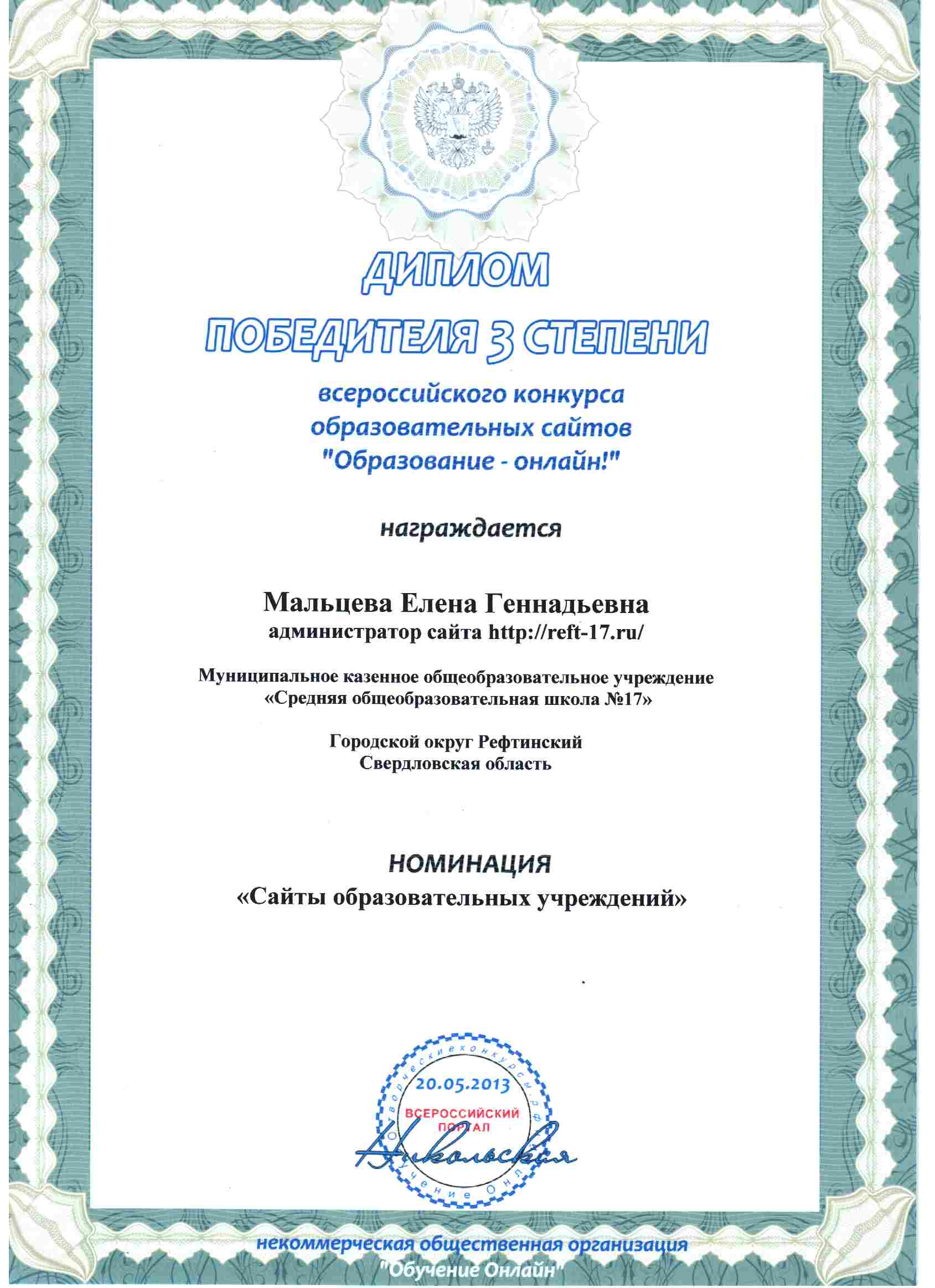 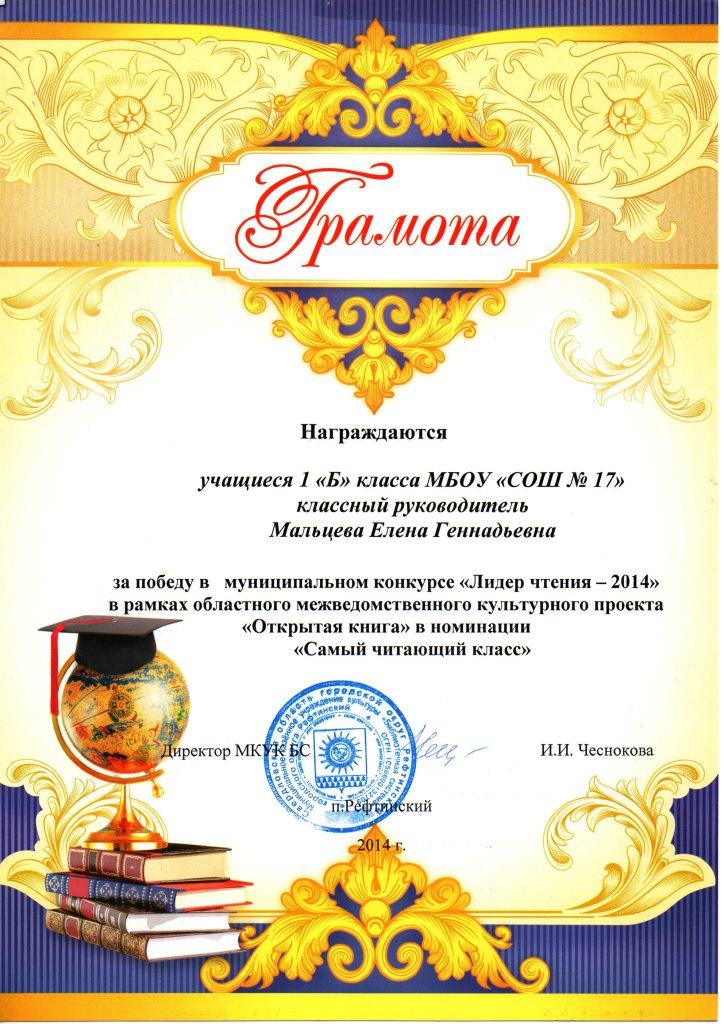 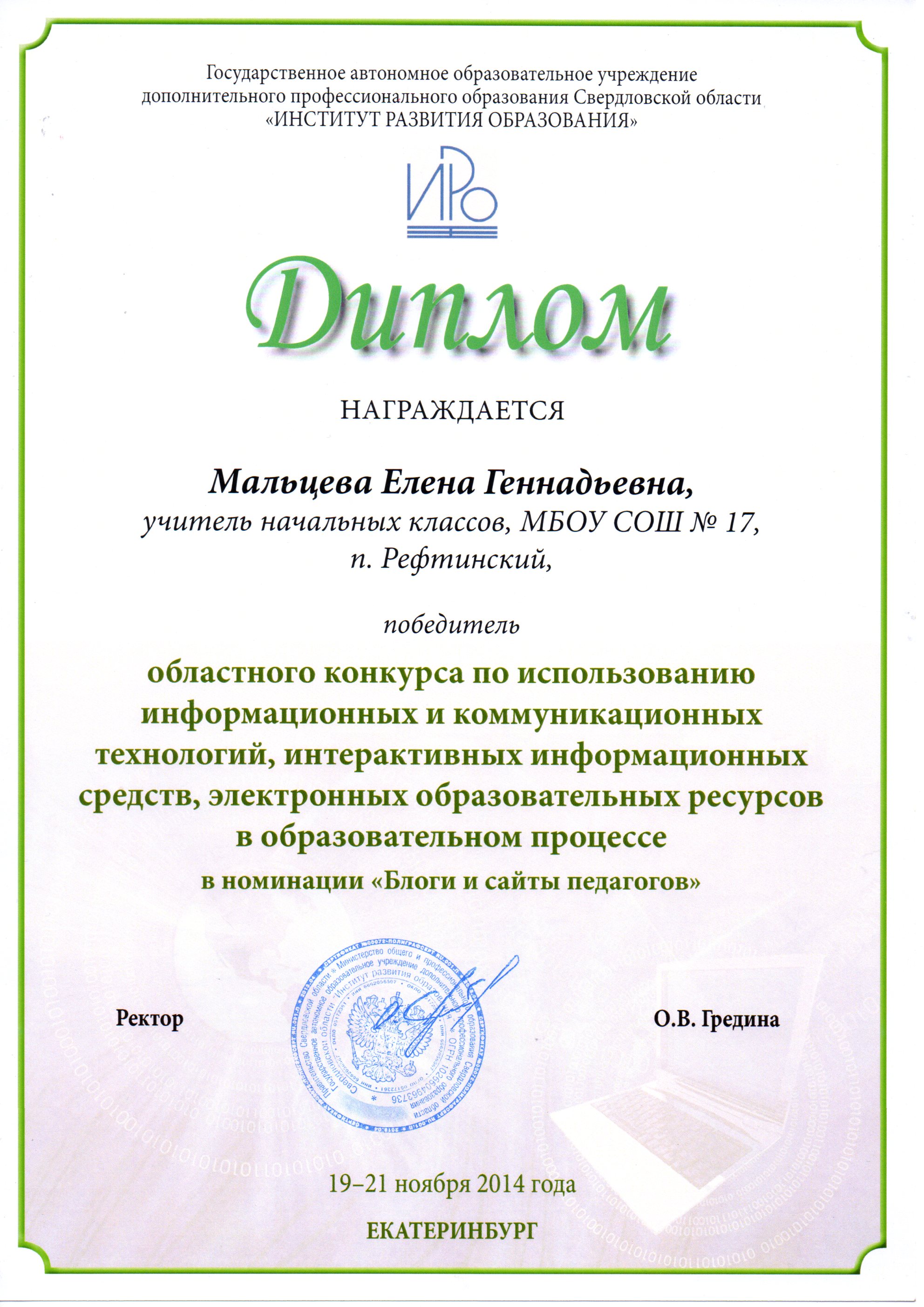 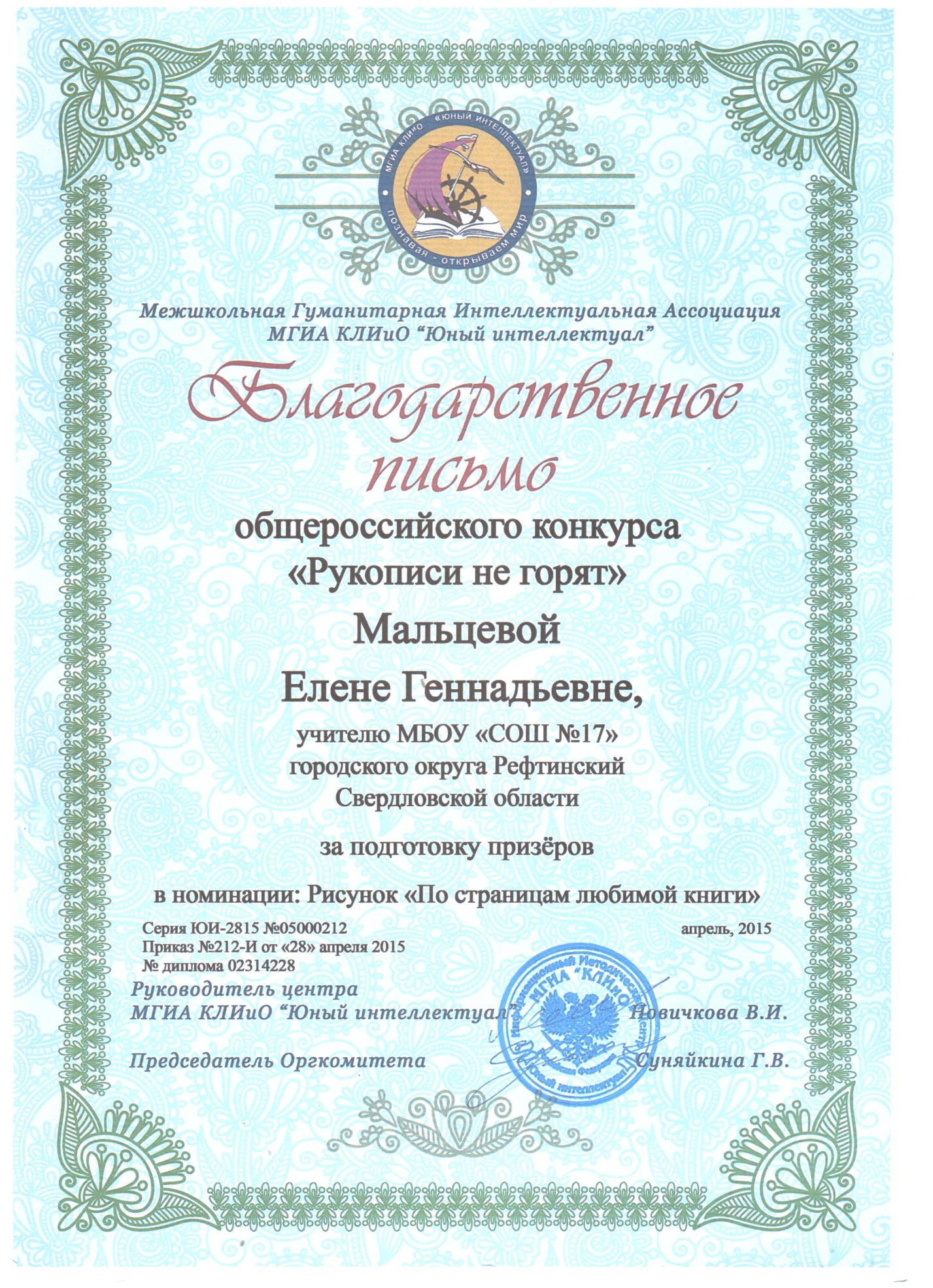 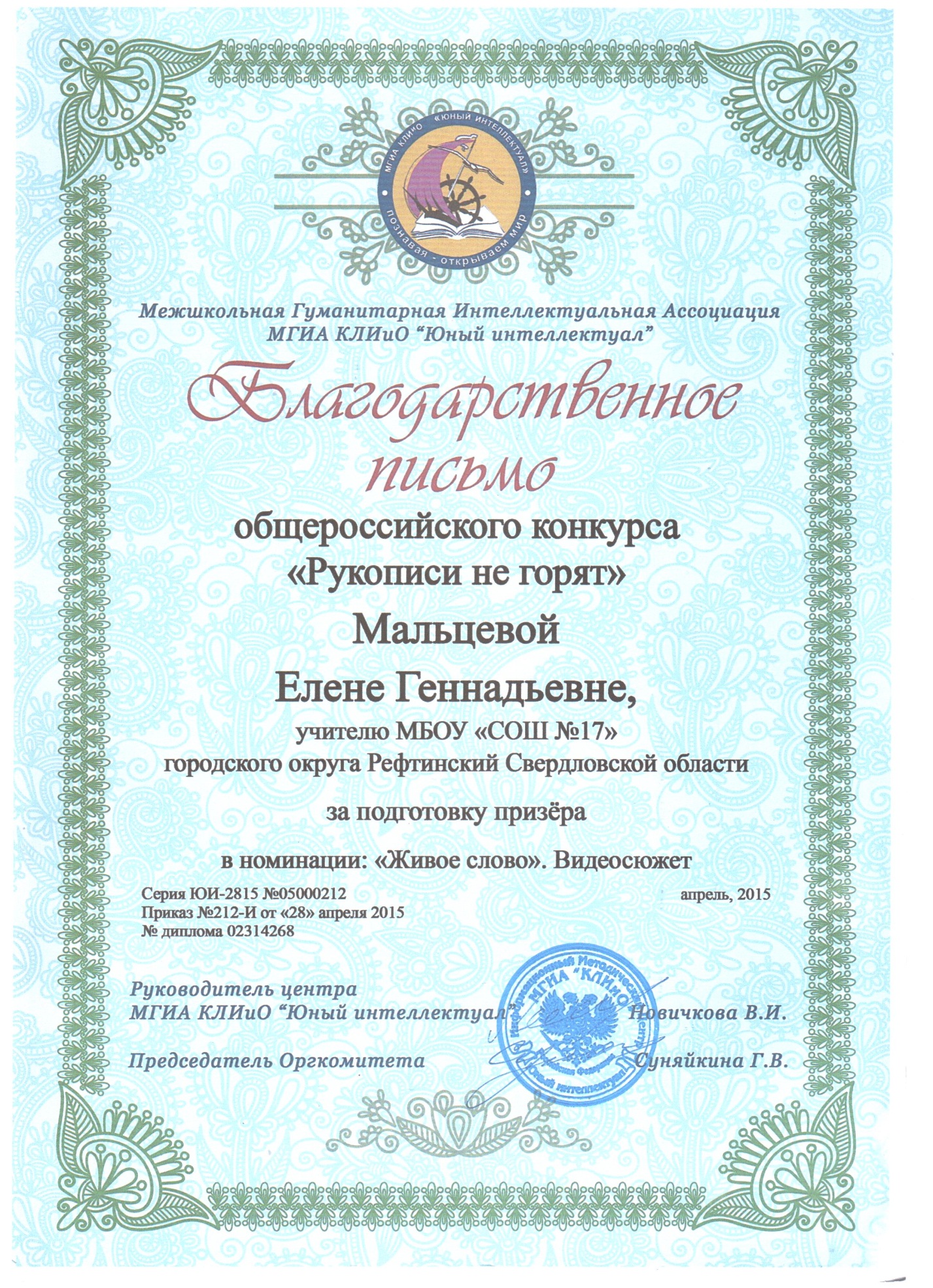 